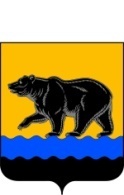 РОССИЙСКАЯ ФЕДЕРАЦИЯХАНТЫ-МАНСИЙСКИЙ АВТОНОМНЫЙ ОКРУГ – ЮГРА(Тюменская область)ТЕРРИТОРИАЛЬНАЯ ИЗБИРАТЕЛЬНАЯ КОМИССИЯГОРОДА НЕФТЕЮГАНСКАПОСТАНОВЛЕНИЕот  «02» августа  2017 года			                                                     №58Об отказе в регистрации кандидата в депутаты Думы города Нефтеюганска шестого созыва по одномандатному избирательному округу № 6, выдвинутого Ханты-Мансийским окружным отделением Политической партии КОММУНИСТИЧЕСКАЯ ПАРТИЯ КОММУНИСТЫ РОССИИ,  Кикоть Екатерины Юрьевны 26 июля 2017 года Кикоть Екатерина Юрьевна представила в территориальную избирательную комиссию города Нефтеюганска документы для регистрации кандидатом на дополнительных выборах депутатов Думы города Нефтеюганска шестого созыва по одномандатному избирательному округу №6, выдвинутого Ханты-Мансийским окружным отделением Политической партии КОММУНИСТИЧЕСКАЯ ПАРТИЯ КОММУНИСТЫ РОССИИ.В соответствии с пунктом 1 статьи 6 Закона Ханты-Мансийского автономного округа-Югры от 30.09.2011 №81-оз «О выборах депутатов представительного органа муниципального образования в Ханты-Мансийском автономном округе - Югре» для регистрации кандидат, не позднее чем за 45 дней до дня голосования до 18.00 часов по местному времени единовременно представляет в окружную избирательную комиссию установленный законом перечень документов. Если в поддержку кандидата осуществлялся сбор подписей, для регистрации кандидата также представляются подписные листы и иные документы, предусмотренные законом. Территориальная избирательная комиссия города Нефтеюганска проверила документы, представленные Кикоть Екатериной Юрьевной для регистрации кандидатом, достоверность содержащихся в них сведений.В результате проверки заявления и документов, представленных кандидатом в депутаты Думы города Нефтеюганска шестого созыва Кикоть Е.Ю. выявлено следующее.В соответствии с пунктом 1 статьи 5 Закона Ханты-Мансийского автономного округа - Югры от 30.09.2011 №81-оз «О выборах депутатов представительного органа муниципального образования в Ханты-Мансийском автономном округе – Югре», количество подписей, необходимое для регистрации кандидата в одномандатном избирательном округе, составляет 0,5 процента от числа избирателей, зарегистрированных на территории одномандатного избирательного округа, но не может быть менее десяти подписей. Количество избирателей в одномандатном избирательном округе №6 города Нефтеюганска составляет 2 862 избирателей. Таким образом, для регистрации кандидата необходимо «15» (пятнадцать) подписей, максимально допустимое количество подписей избирателей «16» (шестнадцать), кандидатом представлено «17» (семнадцать).В соответствии с пунктами 2, 5 статьи 7 Закона Ханты-Мансийского автономного округа-Югры от 30.09.2011 №81-оз «О выборах депутатов представительного органа муниципального образования в Ханты-Мансийском автономном округе – Югре», рабочей группой по проверке подписей в поддержку выдвижения кандидата была проведена проверка порядка сбора подписей, оформления подписных листов. Проверке подверглись все «17» (семнадцать) подписей, представленных кандидатом.	По результатам проверки, согласно итоговому протоколу проверки подписных листов от 28  июля 2017 года, недействительными были признаны «17» (семнадцать) подписей избирателей, из них:-в соответствии с подпунктом «в» пункта 6.4 статьи 38 Федерального закона от 12.06.2012 №67-ФЗ – 3 (три) подписи.-в соответствии с подпунктом «и» пункта 6.4 статьи 38 Федерального закона от 12.06.2012 №67-ФЗ – 17 (семнадцать) подписей;Таким образом, признаны недостоверными и (или) недействительными 17 (семнадцать)  подписей, что составляет 100% от общего количества подписей, отобранных для проверки.Количество подписей, признанных достоверными и (или) действительными, составило _17_ подписей.Количество подписей в поддержку выдвижения данного кандидата не отвечает требованиям пункта 1 статьи 5, пункта 2 статьи 9 Закона Ханты-Мансийского автономного округа - Югры от 30.09.2011 №81-оз «О выборах депутатов представительного органа муниципального образования в Ханты-Мансийском автономном округе - Югре» и является недостаточным для его регистрации. 	Согласно подпункту «д» пункта 24 статьи 38 Федерального закона от 12.06.2002 №67-ФЗ «Об основных гарантиях избирательных прав и права на участие в референдуме граждан Российской Федерации» основанием для отказа в регистрации является недостаточное количество достоверных подписей избирателей, представленных для регистрации кандидата.	Кроме того, постановлением территориальной избирательной комиссии г.Нефтеюганска от 29.07.2017 № 54 года кандидат была извещена о несоблюдении требований закона к оформлению документов, представленных в избирательную комиссию для регистрации кандидата. 	В день заседания территориальной избирательной комиссии города Нефтеюганска, на котором рассматривался вопрос о регистрации кандидата Кикоть Е.Ю. в депутаты Думы города Нефтеюганска шестого созыва по одномандатному избирательному округу №6, кандидат указанные в извещении недостатки не устранила.	Таким образом, имеются достаточные основания для отказа Кикоть Екатерины Юрьевны  в регистрации кандидатом в депутаты Думы города Нефтеюганска шестого созыва по одномандатному избирательному округу №6.На основании изложенного, руководствуясь статьей 25, подпунктами «д», «в» пункта 24 статьи 38 Федерального закона от 12.06.2002 №67-ФЗ «Об основных гарантиях избирательных прав и права на участие в референдуме граждан Российской Федерации», пунктом 1 статьи 9 Закона Ханты-Мансийского автономного округа-Югры от 30.09.2011 №81-оз «О выборах депутатов представительного органа муниципального образования в Ханты-Мансийском автономном округе – Югре» территориальная избирательная комиссия города Нефтеюганска постановляет:	1.Отказать Кикоть Екатерине Юрьевне в регистрации кандидатом в депутаты Думы города Нефтеюганска шестого созыва по одномандатному избирательному округу  №6,  выдвинутой Ханты-Мансийским окружным отделением Политической партии КОММУНИСТИЧЕСКАЯ ПАРТИЯ КОММУНИСТЫ РОССИИ.	2.Уведомить Кикоть Екатерину Юрьевну о принятом решении в установленный законом срок.	3. Направить в дополнительный офис №5940/0100  Сургутского отделения №5940 ПАО Сбербанк письменное указание о прекращении финансовых операций по оплате расходов со специального избирательного счета Кикоть Екатерины Юрьевны.4. Опубликовать настоящее постановление в газете «Здравствуйте, нефтеюганцы!» и разместить на странице «Избирательная комиссия» официального сайта органов местного самоуправления города Нефтеюганска в сети Интернет.Председатель территориальнойизбирательной комиссии						С.С. МозолевскаяСекретарь  территориальнойизбирательной комиссии						 Н.В. Арестова